ВИКТОРИНА ЮБИЛЕЙНАЯ БОРОДИНСКАЯ (К 200-летию Бородинского сражения, 1812 - 2012 гг.)Наступил на землю русскую, да оступился.
От Бородинской пушки под Москвой земля дрожала.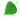 Француз боек, да русский стоек.
(Русские пословицы.)
 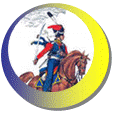 В какой из дней 1812 года многоязычная «великая армия» Наполеона вторглась в пределы Российской империи?
а) 9 мая;
б) 12 июня;
в) 22 июня;
г) 4 ноября.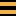 (24 июня по старому стилю.)

Какой император правил Россией во время Отечественной войны 1812 года?
а) Пётр I;
б) Павел I;
в) Александр I;
г) Николай I.

За сколько дней Наполеон надеялся победить Россию?
а) За 10 дней;
б) За 20 дней;
в) За 100 дней;
г) За 200 дней.
(Именно на столько дней он и взял с собой провианта.)

Через какую реку переправилась «Великая армия Наполеона», вторгаясь 12 июня 1812 года в пределы Российской империи?
а) Одер;
б) Нева;
в) Неман;
г) Дунай.

Как называли Отечественную войну 1812 года французы?
а) Русская кампания;
б) Французское нашествие;
в) Хождение за три моря;
г) Холодная война.

В 19-м веке в высшем обществе довольно часто встречались двойные фамилии. У Михаила Илларионовича Кутузова тоже была двойная фамилия. Какая?
а) Кутузов-Каблуков;
б) Кутузов-Голенищев;
в) Кутузов-Подковкин;
г) Кутузов-Носков.

Название какого русского города звучит в почётном княжеском титуле фельдмаршала М.И. Кутузова?
а) Новгород;
б) Ростов;
в) Смоленск;
г) Псков.
(Города Смоленска – князь Смоленский.)

В каком месяце 1812 года пост главнокомандующего занял М.И. Кутузов?
а) Июнь;
б) Июль;
в) Август;
г) Сентябрь.
(20 августа 1812 года.)

В каком возрасте Михаил Илларионович Кутузов возглавил русскую армию, сражавшуюся с Наполеоном?
а) В 47 лет;
б) В 57 лет;
в) В 67 лет;
г) В 77 лет.
(Кутузову, который родился в 1745 году, было 67 лет, но он был бодр и активен.)

Кого сменил князь Кутузов на посту главнокомандующего русской армией в августе 1812 года?
а) Ермолова;
б) Багратиона;
в) Тормасова;
г) Барклая-де-Толли.

Сражение за какой российский город происходило на Бородинском поле?
а) За Москву;
б) За Санкт-Петербург;
в) За Смоленск;
г) За Киев.

Своим маршалам Наполеон говорил: «Если я возьму Киев, я возьму Россию за ноги. Если я овладею Петербургом, я возьму ее за голову. Заняв Москву, я …». Закончите фразу словами полководца.
а) Возьму ее за горло;
б) Поражу ее в сердце;
в) Свяжу ей руки;
г) Лишу ее голоса.

Самое главное сражение Отечественной войны 1812 года состоялось:
а) При городе Смоленске;
б) При городе Малоярославце;
в) При селе Бородино;
г) На реке Березине.

В скольких километрах от Москвы находится село Бородино?
а) 35 км;
б) 55 км;
в) 94 км;
г) 124 км.В каком районе Московской области находится Бородинское поле? 
а) Можайском;
б) Наро-Фоминском;
в) Одинцовском;
г) Мытищинский.

Какой российский военный деятель в 1812 году выбирал позицию для Бородинского сражения?
а) М.И. Кутузов;
б) К.Ф. Толь;
в) Багратион;
г) А.В. Суворов.
(Полковник Фридрих Карлович Толь исполнял обязанности генерал-квартирмейстера объединенных армий. Был приглашен на военный совет в Филях, принимал активное участие во многих боевых эпизодах кампании 1812 года: Тарутино, Малоярославец, Вязьма, Красное. В конце 1812 года за отличие произведен в генерал-майоры. В заграничных кампаниях 1813-14 гг. он состоял при Александре I и в связи с участием в Лейпцигском сражении был произведен в генерал-лейтенанты.)Какое укрепление было построено перед Бородинским сражением в центре позиции русской армии? 
а) Батарея Раевского;
б) Багратионовы флеши;
в) Шевардинский редут;
г) Семеновский овраг.В какой деревне на подходе к Бородино Наполеон оборудовал свой штаб?а) Шевардино;б) Валуево;в) Маслово;г) Утица.Какая река протекает по историческому Бородинскому полю?а) Битюг;б) Усмань;в) Хопёр;г) Колочь.(Иногда ее называют Колоча, правый приток Москвы-реки. Река упоминается в художественных произведениях в связи с её местонахождением на Бородинском поле. Мост через реку Колочь после Бородинского сражения изображён на картине художника-баталиста Х. В. Фабера дю Фор.)Сколько тысяч русских было перед Бородинской битвой? 
а) 50;
б) 80;
в) 120;
г) 150.(Французов было – 135 тысяч.)

Сколько часов продолжалась Бородинская битва?
а) 5 часов;
б) 8 часов;
в) 10 часов;
г) 15 часов.
(Около 6 часов утра 26 августа началось знаменитое Бородинское сражение. Боевые действия продолжались до 9 часов вечера.)

Кто из русских генералов был смертельно ранен в Бородинском сражении и похоронен на Бородинском поле? 
а) Д.П. Неверовский;
б) П.И. Багратион;
в) А.А. Тучков;
г) С.Г. Волконский.Что из перечисленного НЕ является полевым укреплением?а) Флешь;б) Люнет;в) Лафет;г) Редут.(Лафет –  часть орудия, на которой закрепляется ствол артиллерийского орудия.)

Как называли французы Бородинскую битву?
а) Московская;
б) Подмосковная;
в) Замоскворецкая;
г) Столичная.Кто был самым молодым генералом русской армии в Бородинском сражении? 
а) Евгений Вюртембергский;
б) А.И. Кутайсов;
в) А.А. Тучков 4-й;
г) Д.В. Давыдов.
(В 1812 году ему было 25 лет.)Сколько братьев Тучковых были участниками Отечественной войны 1812 года? 
а) Два;
б) Три;
в) Четыре;
г) Пять.
(Николай Алексеевич Тучков 1-й - генерал-лейтенант российской армии, командир пехотного корпуса был смертельно ранен во время Бородинского сражения. Александр Алексеевич Тучков 4-й — российский командир, генерал-майор, погиб во время Бородинского сражения. В память братьев Тучковых названа улица в Москве.)Кто из участников войны 1812 года провёл свои детские годы в селе Бородине? 
а) Д.В. Давыдов;
б) В.А. Жуковский;
в) П.А. Вяземский;
г) В.Ф. Раевский.
(Село принадлежало родителям Дениса Давыдова.)Бородинская (Замоскворецкая) битва считается самой … битвой позапрошлого века. Вставьте пропущенное слово.
а) Долгой;
б) Короткой;
в) Кровавой;
г) Бескровной.
(Потери каждой из сторон составили по 40 тысяч убитыми, ранеными и пропавшими без вести.)За какое сражение М. И. Кутузов получил чин генерал-фельдмаршала? 
а) Бородинское;
б) Малоярославецкое;
в) Смоленское;
г) При Красном.

Кто из участников Бородинского сражения стал первым (в истории ордена Св. Георгия) полным Георгиевским кавалером?
а) М.И. Кутузов;
б) П.И. Багратион;
в) М.Б. Барклай де Толли;
г) Н.Н. Раевский.
 В Петербургской военно-инженерной академии М.И. Кутузов изучил французский, немецкий и латинский языки. Позже он овладел еще тремя языками: английским, шведским и... Назовите третий язык. 
а) Турецкий;
б) Японский;
в) Испанский;
г) Китайский.

Михаил Илларионович говорил: «Перед сражением главное — …». Вставьте пропущенное слово.
а) Подкрепиться;
б) Выспаться;
в) Подумать;
г) Помолиться.
(Если верить классику, он даже спал на военных советах: вспомните, например, описание совета в Филях в «Войне и мире» Л.Н. Толстого.)

Как сказал о Кутузове Наполеон?
а) «Раненый медведь»;
б) «Волк в овечьей шкуре»;
в) «Старый лис Севера»;
г) «Русская борзая».
(Одни из главных черт Кутузова-человека и военачальника были осторожность и хитрость.)На совете в каком подмосковном селе в 1812 году Кутузов решил сдать Москву французам с целью сохранения армии? 
а) Измайлово;
б) Сокольники;
в) Фили;
г) Замоскворечье.

Что «напрасно ждал Наполеон» от «Москвы коленопреклонённой»?
а) Засов;
б) Щеколду;
в) Ключи; 
г) Замок.
(По традиции тех времён покорённый город должен был вручить завоевателю ключ от ворот города.)Пожар, вызванный пребыванием французов в этом городе, был назван «великим». Он вынудил Наполеона отступать. Название этого города:
а) Киев;
б) Санкт-Петербург;
в) Москва;
г) Смоленск.

Какое явление природы в 1812 году помешало Наполеону взорвать Кремль?
а) Ливень; 
б) Наводнение;
в) Землетрясение;
г) Снегопад.
(Отступая из Москвы, Наполеон приказал взорвать Кремль, но в ночь с 10 на 11 октября начался страшный ливень, помешавший осуществлению этих планов.)
 Кто из этих исторических личностей в августе 1812 года представил М.И. Кутузову «План партизанских действий»?
а) Денис Давыдов;
б) Александр Сеславин;
в) Александр Фигнер;
г) Иван Сусанин.
(Денис Давыдов своим русским чутьем глубоко постиг народный, национально-освободительный характер этой войны. Кутузов выделил в распоряжение полковника Давыдова 50 гусаров Ахтырского гусарского полка и 80 казаков и благословил партизанскую войну.)Этот командир партизанского отряда отличался безудержной храбростью. Еще во время отступления из Москвы он добился у Кутузова разрешения остаться в столице для совершения покушения на Наполеона. Переодевшись торговцем, он день за днем следил за штаб-квартирой Наполеона в Москве, попутно создав небольшой отряд городских партизан. Отряд по ночам громил караулы оккупантов. Совершить покушение на Наполеона ему не удалось, но свой опыт военного разведчика он успешно применил, возглавив партизанский отряд. Спрятав свою небольшую команду в лесу, сам командир в форме французского офицера выезжал на Можайскую дорогу, собирая разведывательные данные. Наполеоновским солдатам и в голову не могло прийти, что блестяще говорящий по-французски офицер – переодетый партизан. Как звали этого героя?
а) Александр Фигнер;
б) Александр Кутайсов;
в) Дмитрий Голицын;
г) Матвей Храповицкий.

Кто из этих русских поэтов является автором «Дневника партизанских действий 1812 года»?
а) Алексей Кольцов;
б) Денис Давыдов;
в) Михаил Ломоносов;
г) Николай Некрасов.

«Отцом» какой войны называли Дениса Васильевича Давыдова?
а) Холодной войны;
б) Информационной войны;
в) Партизанской войны;
г) Войны на истощение.Название одной из государственных служб России впервые появилось как название народного ополчения в войне с Наполеоном. Что это за служба?
а) Спасатели;
б) Милиция;
в) Лесничие;
г) Пожарные.
(От лат. militia – войско.)Во время войны 1812 года в среде русского дворянства возросла потребность в преподавателях этой дисциплины. Какой?
а) Фехтования;
б) Верховая езда;
в) Французский язык;
г) Русский язык.
(Русское дворянство говорило в основном на французском языке, а во время войны говорить на улице по-французски стало небезопасно. Поэтому срочно пришлось учить родной язык.)

Какое звание имела кавалерист-девица Надежда Дурова, участница Бородинского сражения, в 1812 г.? 
а) Поручик;
б) Подпоручик;
в) Штабс-ротмистр;
г) Генерал.
(При Бородине она защищала Семеновские флеши, где была контужена ядром в ногу. Позднее была произведена в чин поручика, служила ординарцем у Кутузова, который знал кто она. В 1816 году она вышла в отставку в чине штабс-ротмистра.)Назовите героя Бородинского сражения, Отечественной войны 1812 года, военного губернатора Санкт-Петербурга, смертельно раненного на Сенатской площади декабристом Каховским.
а) Милорадович М.А.;
б) Раевский Н.Н.;
в) Дохтуров Д.С.;
г) Платов М.И.В сражении у посёлка с каким названием (в Смоленской области) в ноябре 1812 года русские войска нанесли тяжелые потери отступавшей наполеоновской армии?а) Красный;б) Синий;в) Зелёный;г) Чёрный.

Назовите приток Днепра, сыгравший в ноябре 1812 года роковую роль в судьбе армии Наполеона.
а) Припять;
б) Десна;
в) Березина;
г) Сож.
(Березина, река в Белоруссии. При переправе с боями через неё наполеоновская армия потеряла около 50 тыс. человек, большую часть артиллерии и обозов и перестала существовать как организованная сила.)

Какую фразу произнёс Наполеон после поражения в России?
а) «От великого до смешного один шаг»;
б) «Рубикон перейдён; жребий брошен»;
в) «Дайте мне точку опоры, и я переверну весь мир»;
г) «Умом Россию не понять, аршином общим не измерить».Назовите единственного из всех маршалов и генералов Наполеона, кто был против похода в Россию.а) Коленкур;б) Даву;в) Ней;г) Компан.(Луи Коленкур. Поход в Россию он называл "дорогой в ад".)
Сколько времени длилась Отечественная война 1812 года? 
а) Полгода;
б) Один год;
в) Два года;
г) Четыре года.

В каком месяце Александр I известил об окончании войны 1812 года?
а) Сентябрь;
б) Октябрь;
в) Ноябрь;
г) Декабрь.
(14 декабря – полное изгнание “великой армии” из России. 25 декабря Александр I известил об окончании войны 1812 года. Изгнанием французов из России закончилась Отечественная война, но война Наполеона продолжалась, т.к. в повиновении находилась вся Европа. Мы сказали Европе, что Наполеона можно победить.)

Освобождая Европу, русские войска в 1812 году дошли до ...
а) Парижа;
б) Берлина;
в) Праги;
г) Рима.

Торжественная закладка какого московского храма произошла в день 25-летия Бородинского сражения (в 1837 году)?
а) Храма Христа Спасителя;
б) Храм преподобного Сергия Радонежского;
в) Храм Александра Невского;
г) Храм Василия Блаженного.
(Храм Христа Спасителя был построен в 1837-83 гг. как храм-памятник, посвящённый Отечественной войне 1812 года. Был разрушен в 1934 году, а ныне вновь восстановлен.)

К какой годовщине Отечественной войны 1812-1814 гг. в Москве был построен Бородинский мост?
а) К 30-летию;
б) К 50-летию;
в) К 100-летию;
г) К 150-летию.
(В 1912 году.)

Кто из русских скульпторов является автором скульптурного убранства Триумфальной арки в Москве? 
а) С.С. Пименов;
б) И.П. Витали;
в) В.И. Демут-Малиновский;
г) И. Мартос.Вдова какого русского генерала, погибшего на Бородинском поле, в 1820 году увековечила память о героях Бородина, построив на месте гибели мужа церковь Спаса Нерукотворного, вокруг которой позднее сложился Спасо-Бородинский монастырь?а) Александра Алексеевича Тучкова;б) Николая Алексеевича Тучкова;в) Александра Ивановича Кутайсова;г) Петра Ивановича Багратиона.
Как Пушкин в стихотворении «Была пора» отозвался об Отечественной войне 1812 года?
а) «Пожар двенадцатого года»;
б) «Гроза двенадцатого года»;
в) «Буран двенадцатого года»;
г) «Смерч двенадцатого года».

К какой годовщине Отечественной войны 1812 года было написано известное стихотворение «Бородино» М.Ю. Лермонтова?
а) К 10-летию;
б) К 25-летию;
в) К 50-летию;
г) К 100-летию.
(Стихотворение написано в 1837 году.)

Кому в стихотворении «Бородино» автором доверен рассказ о войне 1812 года?
а) Старому солдату;
б) Полковнику;
в) Партизану;
г) Историку.

Каким по счёту было стихотворение М.Ю. Лермонтова «Бородино», под которым он поставил свою подпись, а не псевдоним?
а) Первым; 
б) Вторым;
в) Третьим;
г) Пятым.

Л.Н. Толстой сказал о стихотворении М.Ю. Лермонтова «Бородино» такие слова: «Бородино» Лермонтова было зерном, из которого вырос роман ...». Назовите этот роман Толстого.
а) «Война и мир»;
б) «Анна Каренина»;
в) «Воскресение»;
г) «Казаки».

В какой басне, связанной с Отечественной войной 1812 года, Иван Крылов утверждает, что борьба с Наполеоном должна вестись оружием, а не дипломатическими увещеваниями?
а) «Демьянова уха»;
б) «Кот и повар»;
в) «Лисица и виноград»;
г) «Ворона и Лисица».

В какой басне И.А. Крылов пишет о попытке Наполеона заключить мир?
а) «Волк на псарне»;
б) «Свинья под дубом»;
в) «Мартышка и Очки»;
г) «Стрекоза и Муравей».

Какая басня И.А. Крылова касается стратегии и тактики Кутузова в Отечественной войне 1812 года?
а) «Лебедь, рак и щука»;
б) «Квартет»;
в) «Обоз»;
г) «Стрекоза и муравей».
(Под образом «коня доброго» Крылов имел в виду Кутузова с его осторожностью и выдержкой при отражении наполеоновского нашествия.)

Кого из знаменитых поэтов во время Отечественной войны 1812 года М.И. Кутузов назначил чиновником по особым поручениям при Главной квартире? 
а) В.А. Жуковского;
б) Г.Р. Державина;
в) Ф.И. Тютчева;
г) Н.А. Некрасова.
(О войне 1812 года повествует стихотворение Жуковского «Певец во стане русских воинов», где звенящими хвалами осыпаны русские герои: Кутузов, Ермолов, Раевский, Коновницын, Платов, Багратион, Денис Давыдов и Андрей Кайсаров.)

На каком поле стоит памятник французским солдатам?
а) Марсово;
б) Куликово;
в) Бородинское;
г) Прохоровское.
(На месте, где был командный пункт Наполеона, в районе Шевардинского редута.)

За свои действия на полях сражений этот наполеоновский маршал получил в армии прозвище Храбрейший из храбрых. Он стал одним из главных героев Бородинского сражения, лично ведя свои войска в атаку. При отступлении наполеоновской армии был окружен русскими войсками. На предложение о капитуляции, заявил: «Маршал Франции не сдается» и следующей ночью ценой невероятных усилий вырвался из окружения и, перейдя по тонкому льду Днепр, присоединился к Наполеону с остатками своей армии.
а) Маршал Иоахи́м Мюрат;
б) Маршал Груши де Роберто Эммануэль;
в) Маршал Ней Мишель;
г) Маршал Луи-Александр Бертье.

Где находится монумент, воздвигнутый в 1848 году в память Отечественной войны 1812 года, на котором начертано: «На сем месте российское воинство, укрепясь, спасло Россию и Европу»?
а) В Лейпциге;
б) В Париже;
в) В Мадриде;
г) В Берлине.Сколько орлов можно видеть на памятнике "Благодарная Россия героям 1812 года", что в городе Смоленске?а) Одного;б) Двух;в) Трёх;г) Четырёх.(Эти орлы символизируют две русские армии – П. Багратиона и М. Барклая де Толли, соединившиеся в Смоленске.)

Какой юбилей в 2012 году готовится отметить Музей-панорама «Бородинская битва»?
а) 50-летний;
б) 100-летний;
в) 150-летний;
г) 200-летний.

Где в РФ есть город Бородино?
а) Краснодарский край;
б) Красноярский край;
в) Амурская область;
г) Астраханская область.